Motyw przyrody w literaturzeJaką rolę pełni <strong>motyw przyrody w literaturze</strong>? W jaki sposób natura ukazywana jest w dziełach literackich na przestrzeni wieków? Sprawdź to!Motyw przyrody w literaturze na przestrzeni epok Natura towarzyszy ludziom od zarania dziejów. Motyw przyrody w literaturze pojawił się już w antyku, a pisarze chętnie wykorzystywali go również w kolejnych epokach. Sposób opisywania natury zmieniał się na przestrzeni lat i w dużej mierze zależał od nurtu literackiego i upodobań pisarzy, jednak w dużej mierze pełniła ona rolę tła dla wielu wydarzeń, a nieraz traktowano ją jako autonomicznego bohatera, odzwierciedlającego stany emocjonalne ludzi. Jak przedstawiany jest motyw przyrody w literaturze?Motyw przyrody w literaturze pojawia się w literaturze niemal każdej epoki. Jaka jest różnica w przedstawianiu natury? To wszystko zależy od zainteresowań pisarza, a także tendencji i nurtów charakterystycznych dla danej epoki. Przyroda jest opisywana jako dzieła Boga, które wywołuje uczucie harmonii, a także wywołuje uczucia zespolenia i zachwytu. Innym razem natura opisywana jest jako niszczycielski demon, na której tle odbywały się dramatyczne wydarzenia. 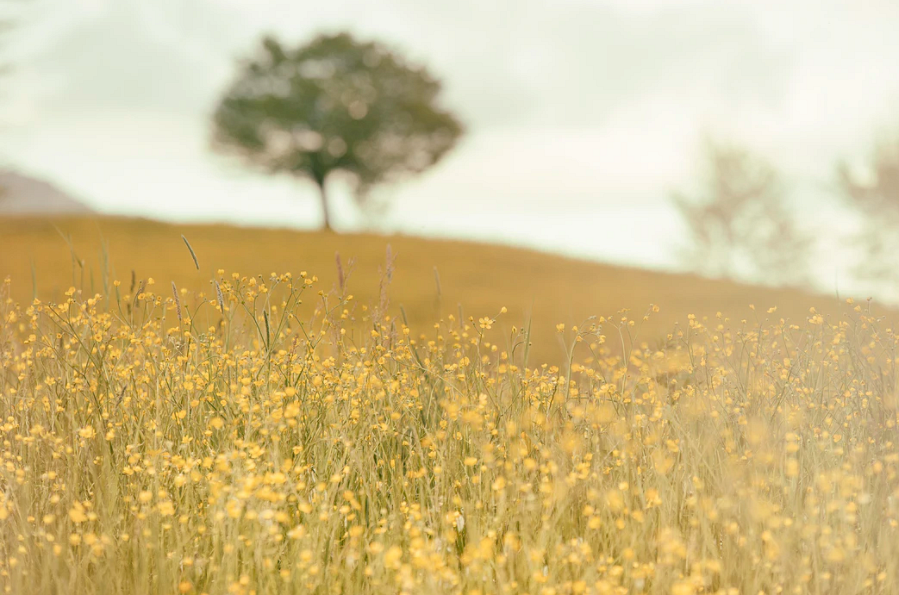 W jakich dziełach można odnaleźć motyw przyrody? l Starożytność: Biblia, dzieła Horacego, l Średniowiecze: Kwiatki świętego Franciszka, Dzieje Tristana i Izoldy, l Renesans: Żywot człowieka poczciwego,l Barok: Epitafium Rzymowi,l Oświecenie: Bajki, Do Justyny. Tęskność na wiosnę,l Romantyzm: Balladynal Pozytywizm: Nad Niemnem, Latarnik,l Młoda Polska: Chłopi,l XX- lecie międzywojenne: W malinowym chruśniaku,l Wojna i okupacja: Pokolenie,l Współczesność: Apollo i Marsjasz, Róża. 